Milí osmáci, od pondělí bude opět probíhat výuka ve škole. S většinou se uvidím, ale ráda bych vám všem touto cestou poděkovala za vaši práci. A samozřejmě velké díky patří také vašim rodičům za pomoc, trpělivost a pevné nervy, při netradičním způsobu výuky. Připomínám, že budeme vybírat sešity do všech předmětů, tak si je dejte do pořádku. Tento týden je naším témate Genetika.Řešení z minulého týdneGenetikahttps://www.youtube.com/watch?v=i5L6J4xQaNwBizarnosti přírodyhttps://www.youtube.com/watch?v=4Q3zfMJwERYZápisGENETIKAje nauka o dědičnosti a proměnlivosti organismů    Základy genetiky položil v roce 1865 Johann Gregor Mendel- věnoval se křížení hrachu- na základě svých výzkumů vyslovil Mendelovy zákony dědičnostiDědičnost je schopnost rodičů předávat své vlastnosti potomkůmGen  (vloha) je úsek v molekule DNA = kyselina deoxyribonukleová (dvoušrobice uložená v jádře) který nese genetickou informaci = ta obsahuje informaci pro vytvoření určité vlastnosti organismu.      dvoušroubovice DNA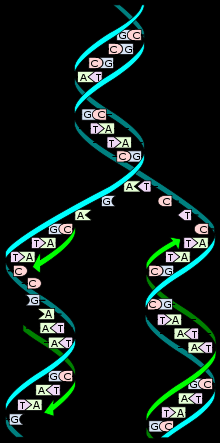 Geny jsou v jádře vázány na útvary zvané chromozomy. Každá tělní buňka obsahuje 23 párů chromozomů = 46 (kromě pohlavních buněk, které mají polovinu 23).       chromozom        chromozomy X a Y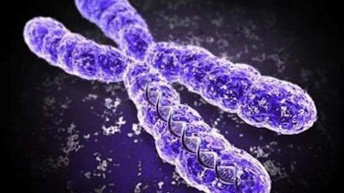 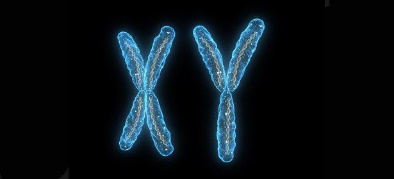 Pohlaví potomka určují chromozomy X , Y. (žena XX, muž XY)Další pojmy:alela - jedna z konkrétních forem genu, která nese informaci pro určitou formu znaku Geny se vyskytují v různých podobách (alelách), které jsou dominantní ( AA, BB) nebo recesivní (aa, bb)  Možné kombinace alel:   AA = homozygot dominantní,           aa = homozygot recesivní                                                Aa = heterozygothomozygot - jedinec, který ve svém genovém páru má dvě stejné alely heterozygot - jedinec, který ve svém genovém páru má dvě různé alelydominantní  - způsob dědičnosti, při němž účinek jediného genu (z existujícího páru) stačí, aby se projevil znak (choroba) jím nesenýrecesivní - způsob dědičnosti, při němž se účinek určitého genu projeví jen tehdy, je-li v příslušném genovém páru stejná varianta tohoto genu (alela)genotyp – soubor všech genůfenotyp - vnější projev genotyp     =       genotyp + prostředí = fenotypGeny mohou postihnout náhodné změny (mutace) -> vznik některých dědičných chorob př. barvoslepost, hemofilie, Downův syndrom…    